С 14 по 18 марта 2022 годя Вахту Памяти у Вечного огня Славы несли ученики Гимназии № 136 Автозаводского района г. Нижнего Новгорода.Ребята долго тренировались в школе, отрабатывали строевой шаг, прежде чем заступить на Пост. Уже тогда они поняли, что эта почетная  миссия принесёт  множество незабываемых эмоций и запомнится надолго. Кроме смены караула у Вечного огня, на Посту № 1  было много интересных встереч. С огромным интересом гимназисты слушали  рассказы о боевых действиях от начальника штаба Трофимова Алексея Юрьевича, о женщинах-горьковчанках от Чиркиной Ольги Владимировны и о многом другом.По итогам несения Вахты Памяти Трофимов Алексей Юрьевич выбрал и наградил ребят в номинациях: лучшая смена-смена №5(разводящий: Асянина Полина; часовые:Чернигина Юлия, Васянкина Дарья, Иванова Анастасия и Кисель Анастасия), лучший разводящий - Асянина Полина, лучший часовой - Хренов Никита, лучшая часовая девочка-Бирюкова Анна. Кроме этого, начальник штаба выразил огромную благодарность заместителю караула Хорошенькову Олегу и начальнику караула Гимназии №136 Еркулову Егору. На этом несение Почётной вахты памяти у Вечного огня Славы в Нижегородском кремле учащимися Гимназии №136 завершилось. Участникам  гимназии № 136 предложено принять участие в городском конкурсе на лучший почетный караул на Посту № 1 в мае 2022 года.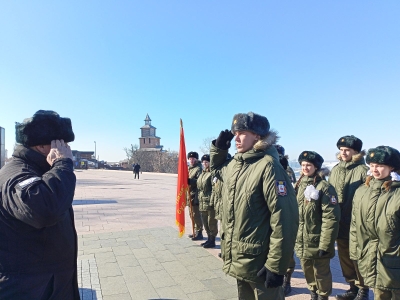 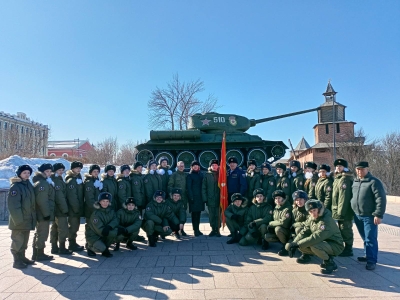 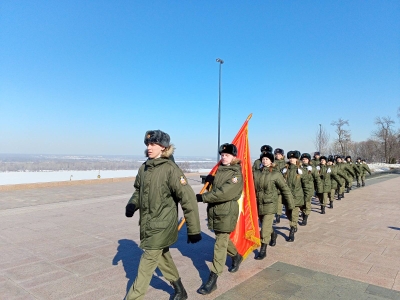 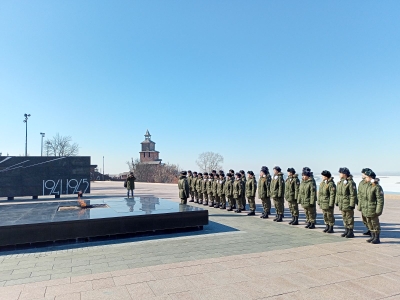 